Agreement between the Government of the Czech Republic and the Government of Ukraine for the Promotion and Reciprocal Protection of Investments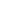 The Government of the Czech Republic and the Government of Ukraine (hereinafter referred to as the “Contracting Parties”),Desiring to intensify economic cooperation to the mutual benefit of both States,Intending to create and maintain favourable conditions for investments of investors of one State in the territory of the other State, andConscious that the promotion and reciprocal protection of investments, according to the present Agreement, stimulates the business initiatives in this field,Have agreed as follows:Article 1DefinitionsFor the purposes of this Agreement:Article 2Promotion and Protection of Investments1.  Each Contracting Party shall encourage and create favourable conditions for investors of the other Contracting Party to make investments in its territory and, shall admit such investments, in accordance with its laws and regulations.2.  Investments of investors of either Contracting Party shall at all times be accorded fair and equitable treatment and shall enjoy full protection and security in the territory of the other Contracting Party.Article 3National and Most-Favoured-Nation Treatment1.  Each Contracting Party shall in its territory accord investments and returns of investors of the other Contracting Party treatment which is fair and equitable and not less favourable than that which it accords to investments and returns of its own investors or to investments and returns of investors of any third State whichever is more favourable. The above-mentioned principle of national treatment shall not be applied to the acquisition of property rights for land and participation in privatization.2.  Each Contracting Party shall in its territory accord to investors of the other Contracting Party, as regards management, maintenance, use, enjoyment or disposal of their investment, treatment which is fair and equitable and not less favourable than that which it accords to its own investors or of any third State, whichever is more favourable.3.  The provisions of paragrapn 1 and 2 of this Article shall not be construed so as to oblige one Contracting Party to extend to the investors of the other the benefit of any treatment, preference or privilege which may be extended by the former Contracting Party by virtue of:Article 4Compensation for Losses1.  When investments by investors of either Contracting Party suffer losses owing to war, armed conflict, a state of national emergency, revolt, insurrection, riot or other similar events in the territory of the other Contracting Party, they shall be accorded by the latter Contracting Party treatment, as regards restitution, indemnification, compensation or other settlement, not less favourable than that which the latter Contracting Party accords to its own investors or to investors of any third State.2.  Without prejudice to paragraph 1 of this Article, investors of one Contracting Party who in any of the events referred to in that paragraph suffer losses in the territory of the other Contracting Party resulting from:shall be accorded just and adequate compensation for the losses sustained during the period of the requisitioning or as a result of the destruction of the property. Resulting payments shall be freely transferable in freely convertible currency without delay.Article 5Expropriation1.  Investments of investors of either Contracting Party shall not be nationalised, expropriated or subjected to measures having effect equivalent to nationalisation or expropriation (hereinafter referred to as “expropriation”) in the territory of the other Contracting Party except for a public purpose. The expropriation shall be carried out under due process of law, on a non-discriminatory basis and shall be accompanied by provisions for the payment of prompt, adequate and effective compensation. Such compensation shall amount to the market value of the investment expropriated immediately before expropriation or impending expropriation became public knowledge, shall include interest from the date of expropriation, shall be made without delay, be effectively realizable and be freely trasferable in freely convertible currency.2.  The investor affected shall have a right, to prompt review, by a judicial or other independent authority of that Contracting Party, of his or its case and of the valuation of his or its investment in accordance with the principles set out in this Article.3.  The provisions of paragraph 1 of this Article shall also apply where a Contracting Party expropriates the assets of a company which is incorporated or constituted under the law in force in any part of its own territory, and in which investors of the other Contracting Party own shares.Article 6Transfers1.  The Contracting Parties shall guarantee the transfer of payments related to investments and returns. The transfers shall be made in a freely convertible currency, without any restriction and undue delay. Such transfers shall include in particular, though not exclusively:2.  For the purpose of this Agreement, exchange rates shall be the official rates effective for the current transactions at the date of transfer, unless otherwise agreed.Article 7Subrogation1.  If a Contracting Party or its designated agency makes payment to its own investors under a guarantee it has accorded in respect of an investment in the territory of the other Contracting Party, the latter Contracting Party shall recognize:2.  The subrogated rights or claims shall not exceed the original rights or claims of the investor.Article 8Settlement of Investment Disputes between a Contracting Party and an Investor of the other Contracting Party1.  Any dispute which may arise between an investor of one Contracting Party and the other Contracting Party in connection with an investment on the territory of that other Contracting Party shall be subject to negotiations between the parties in dispute.2.  If any dispute between an investor of one Contracting Party and the other Contracting Party can not be thus settled within a period of six months, the investor shall be entitled to submit the case either to:Article 9Settlement of Disputes between the Contracting Parties1.  Disputes between the Contracting Parties concerning the interpretation or application of this Agreement shall, if possible, be settled through consultation or negotiation.2.  If the dispute cannot be thus settled within six months, it shall upon the request of either Contracting Party, be submitted to an Arbitral Tribunal in accordance with the provisions of this Article.3.  The Arbitral Tribunal shall be constituted for each individual case in the following way. Within two months of the receipt of the request for arbitration, each Contracting Party shall appoint one member of the Tribunal. These two members shall then select a national of a third State who on approval of the two Contracting Parties shall be appointed Chairman of the Tribunal (hereinafter referred to as the “Chairman”). The Chairman shall be appointed within three months from the date of appointment of the other two members.4.  If within the periods specified in paragraph 3 of this Article the necessary appointments have not been made, a request may be made to the President of the International Court of Justice to make the appointments. If he happens to be a national of either Contracting Party, or if he is otherwise prevented from discharging the said function, the Vice-President shall be invited to make the appointments. If the Vice-President also happens to be a national of either Contracting Party or is prevented from discharging the said function, the member of the International Court of Justice next in seniority who is not a national of either Contracting Party shall be invited to make the appointments.5.  The Arbitral Tribunal shall reach its decision by a majority of votes. Such decision shall be binding. Each Contracting Party shall bear the cost of its own arbitrator and its representation in the arbitral proceedings; the cost of the Chairman and the remaining costs shall be borne in equal parts by both Contracting Parties. The Arbitral Tribunal shall determine its own procedure.Article 10Application of Other Rules and Special Commitments1.  Where a matter is governed simultaneously both by this Agreement and by another international agreement to which both Contracting Parties are parties, nothing in this Agreement shall prevent either Contracting Party or any of its investors who own investments in the territory of the other Contracting Party from taking advantage of whichever rules are more favourable to his case.2.  If the treatment to be accorded by one Contracting Party to investors of the other Contracting Party in accordance with its laws and regulations or other specific provisions of contracts is more favourable than that accorded by the Agreement, the more favourable shall be accorded.Article 11Applicability of this AgreementThe provisions of this Agreement shall apply to invest made by investors of one Contracting Party in the territo the other Contracting Party after January 1, 1983.Article 12Entry into Force, Duration and Termination1.  Each of the Contracting Parties shall notify the other of the completion of the procedures required by its law for bringing this Agreement into force. This Agreement shall enter into force on the date of the second notification.2.  This Agreement shall • remain in force for a period of ten years and shall continue in force thereafter unless, one year before the expiry of the initial or any subsequent periods, either Contracting Party notifies the other in writing of its intention to terminate the Agreement.3.  In respect of investments made prior to the termination of this Agreement, the provisions of this Agreement shall continue to be effective for a period of ten years from the date of termination. IN WITNESS WHEREOF, the undersigned duly authorized have signed this Agreement.DONE in duplicate at (Inreadable image), this 17th day of March, 1994, in the Czech, Ukrainian and English languages, all texts being equally authentic.In case of any divergence of interpretation, the English text shall prevail.Protocol between the Government of the Czech Republic and the Government of Ukraine on the amendments to the Agreement between the Government of the Czech Republic and the Government of Ukraine for the Promotion and Reciprocal Protection of Investments signed on 17th March 1994 in PragueThe Government of the Czech Republic and the Government of Ukraine (hereinafter referred to as the Contracting Parties);Desiring to intensify economic cooperation to the mutual benefit of both States; Intending to create and maintain favourable conditions for investments of investors of one State in the territory of the other State;Recognising the Czech Republic's obligation arising from Article 307 of the Treaty establishing the European Community to bring all its international legal commitments into compliance with European Community law;Have agreed to amend the Agreement between the Government of the Czech Republic and the Government of Ukraine for the Promotion and Reciprocal Protection of Investments (hereinafter referred to as 'the Agreement') as follows:ARTICLE 1Paragraph 3 of Article 3 of the Agreement is deleted and replaced by new paragraphs 3 to 5.ARTICLE 2The first sentence of paragraph 1 Article 6 of the Agreement shall read as follows: “Without prejudice to measures adopted by the European Community, the Contracting Parties shall guarantee the transfer of payments related to investments and returns.”ARTICLE 3After Article 9 of the Agreement a new Article 10 is inserted. It reads as follows: “Essential Security InterestsTaking into consideration the inclusion of a new Article 10, the subsequent Articles of the Agreement are accordingly re-numbered.”ARTICLE 41.  This Protocol shall be considered an integral part of the Agreement between the Government of the Czech Republic and the Government of Ukraine for the Promotion and Reciprocal Protection of Investments signed on 17th March 1994 in Prague.2.  This Protocol shall enter into force on the ninetieth day after the later notification by a Contracting Party that the necessary internal legal procedures have been completed. The Protocol shall remain in force as long as the Agreement. Done in (Inreadable.image) on 17 September 2008 in two originals in the Czech, Ukrainian and English languages, all texts being equally authentic. In case of any divergence of interpretation the English text shall prevail.1.The term “investment” shall comprise every kind of asset invested in connection with economic activities by an investor of one Contracting Party in the territory of the other Contracting Party in accordance with the laws and regulations of the latter and shall include, in particular, though not exclusively:2.The term “investor” shall mean any natural or legal person who invests in the territory of the other Contracting Party.3.The term “returns” shall mean amounts yielded by an investment and in particular, though not exclusively, includes profits, interest, capital gains, shares, dividends, royalties or fees./a/any customs union or free trade area or a monetary union or similar international agreements leading to such unions or institutions or other forms of regional cooperation to which either of the Contracting Party is or may become a Party;/b/any international agreement or arrangement relating wholly or mainly to taxation./a/requisitioning of their property by its forces or authorities,/b/destruction of their property by its forces or authorities which was not caused in combat action or was not required by the necessity of the situation/a/capital and additional amounts to maintain or increase the investment;/b/profits, interest, dividends and other current income;/c/funds in repayment of loans;/d/royalties or fees;/e/proceeds of sale or liquidation of the investment;/f/the earnings of natural persons subject to the laws and regulations of the Contracting Party, in which investments have been made./a/the assignment, whether under the law or pursuant to a legal transaction in that country, of any right or claim by the investor to the former Contracting Party or its designated agency, as well as,/b/that the former Contracting Party or its designated a agency is entitled by virtue of subrogation to exercise the rights and enforce the claims of that investor and shall assume the obligations related to the investment./a/the International Centre for Settlement of Investment Disputes (ICSID) having regard to the applicable provisions of the Convention on the Settlement of Investment Disputes between States and Nationals of other States opened for signature at Washington D.C. on 18 March 1965, in the event both Contracting Parties shall have become a party to this Convention; or/b/an arbitrator or international ad hoc arbitral tribunal established under the Arbitration Rules of the United Nations Commission on International Trade Law (UNCITRAL). The parties to the dispute may agree in writing to modify these Rules. The arbitral awards shall be final and binding on both Parties to the dispute.For the Government of the Czech RepublicFor the Government of Ukraine“3.The National Treatment and Most-Favoured-Nation Treatment provisions of this Article shall not apply to advantages accorded by a Contracting Party pursuant to its obligations as a member of a customs, economic, or monetary union, a common market or a free trade area.4.The Contracting Party understands the obligations of the other Contracting Party as a member of a customs, economic, or monetary union, a common market or a free trade area to include obligations arising out of an international agreement or reciprocity agreement of that customs, economic, or monetary union, common market or free trade area.5.The provisions of this Agreement shall not be construed so as to oblige one Contracting Party to extend to the investors of the other Contracting Party, or to the investments or returns of such investors, the benefit of any treatment, preference or privilege which may be extended by the Contracting Party by virtue of any international agreement or arrangement relating wholly or mainly to taxation.”1.Nothing in this Agreement shall be construed to prevent any Contracting Party from taking any actions that it considers necessary for the protection of its essential security interests,2.A Contracting Party's essential security interests may include interests deriving from its membership in a customs, economic, or monetary union, a common market or a free trade area.“FOR THE GOVERNMENT OF THE CZECH REPUBLICFOR THE GOVERNMENT OF UKRAINE